ชื่อเรื่องบทความภาษาไทยArticle Title in Englishผู้แต่ง1, ผู้แต่ง2, และ ผู้แต่ง3* First Name Last Name of Author1, First Name Last Name of Author2 & First Name Last Name of Author3*สังกัดของผู้แต่ง1, สังกัดของผู้แต่ง2, และ สังกัดของผู้แต่ง3*Affiliation A, University A, Country1, Affiliation B, University B, Country2, Affiliation C, University C, Country3*Received: Month Date, Year   Revised: Month Date, Year   Accepted: Month Date, Yearบทคัดย่อ (ขนาด 16)	ขนาด14 ............................................................................................................................................................................................................................................................................................................................................................................คำสำคัญ: คำที่หนึ่ง คำที่สอง คำที่สาม คำที่สี่ คำที่ห้า (ขนาด 14)Abstract (ขนาด 16)	ขนาด14 ............................................................................................................................................................................................................................................................................................................................................................................Keywords: The first word, the second word, the third word, the fourth word, the fifth word (ขนาด 14)บทนำ (ขนาด 16)	ขนาด14 ............................................................................................................................................................................................................................................................................................................................................................................คำถามการวิจัย (มีหรือไม่มีก็ได้) (ขนาด 16)	ขนาด14 ............................................................................................................................................................................................................................................................................................................................................................................วัตถุประสงค์การวิจัย (ขนาด 16)	ขนาด14 ............................................................................................................................................................................................................................................................................................................................................................................กรอบแนวคิดการวิจัย (ขนาด 16)	ขนาด14 ............................................................................................................................................................................................................................................................................................................................................................................สมมติฐานการวิจัย (ขนาด 16)	ขนาด14 ............................................................................................................................................................................................................................................................................................................................................................................วิธีดำเนินการวิจัย (ขนาด 16)	1. ประชากรและกลุ่มตัวอย่าง (ขนาด 14)	    1.1 ประชากรที่ใช้ในการวิจัยครั้งนี้ ได้แก่	    1.2 กลุ่มตัวอย่างที่ใช้ในการวิจัยครั้งนี้ ได้แก่……………	2. ตัวแปรที่ศึกษา	    2.1 ตัวแปรต้น ได้แก่ 	    2.2 ตัวแปรตาม ได้แก่ 	3. วิธีการเก็บรวบรวมข้อมูล	    3.1 	    3.2 	    3.3 	    3.4 	    3.5 	    3.6 	    3.7 	4. เครื่องมือที่ใช้ในการวิจัย	    4.1 	    4.2 	    4.3 	    4.4 	5. การวิเคราะห์ข้อมูล	     5.1 วิเคราะห์ข้อมูลเพื่อศึกษา 	     5.2 	     5.3ผลการวิจัย (ขนาด 16)	ขนาด14 ............................................................................................................................................................................................................................................................................................................................................................................ตารางที่ 1  คำอธิบายตารางที่ 1 (ขนาด 14)	ขนาด14 .....................................................................................................................................................................................................................................................................................................................................................................................................................................................................................................................................................................................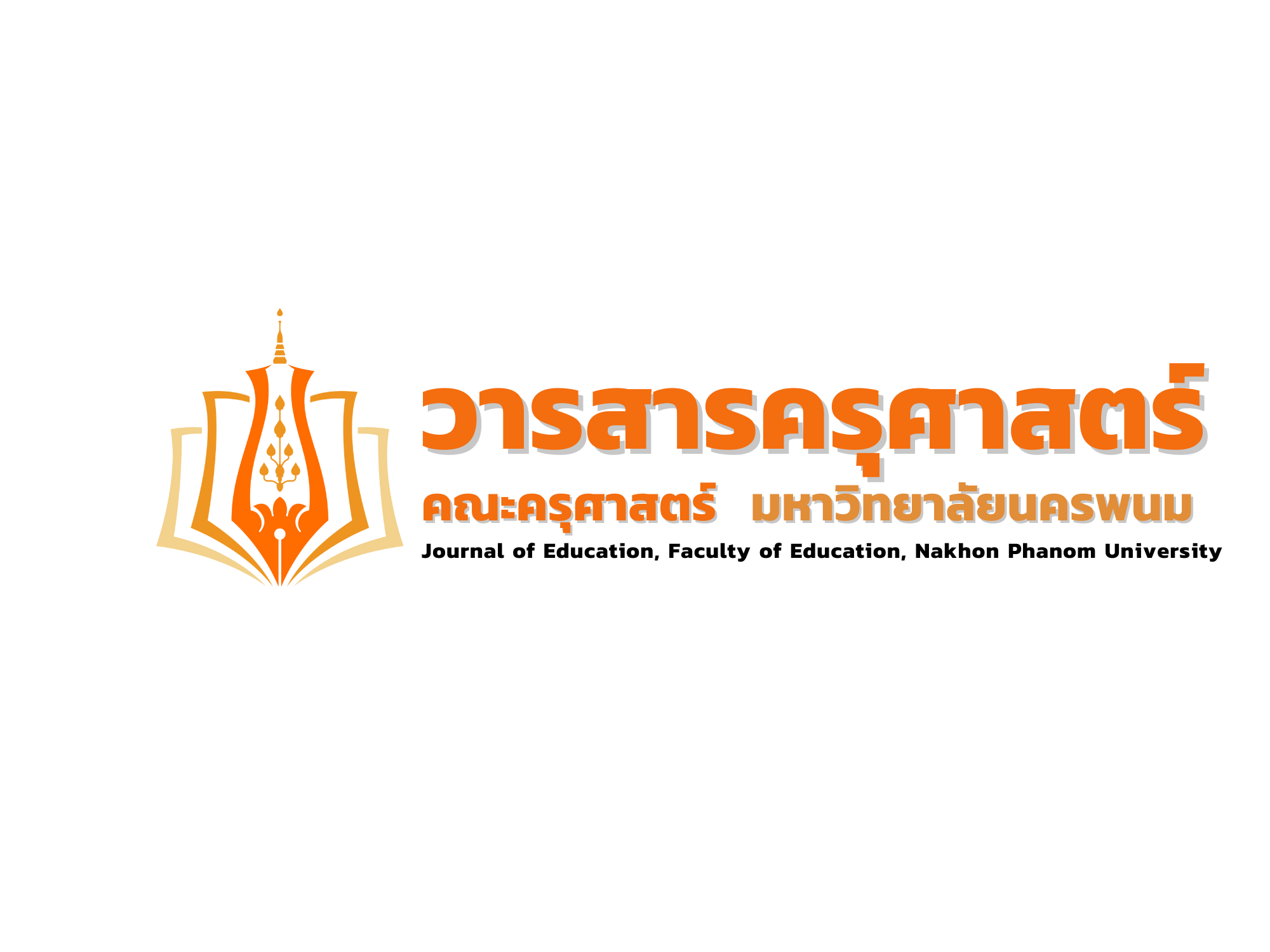 ภาพที่ 1 คำอธิบายภาพที่ 1 (ขนาด 12)สรุปผลการวิจัย (ขนาด 16)	ขนาด14 .....................................................................................................................................................................................................................................................................................................................................................................................................................................................................................................................................................................................อภิปรายผลการวิจัย (ขนาด 16)ขนาด14 .....................................................................................................................................................................................................................................................................................................................................................................................................................................................................................................................................................................................ข้อเสนอแนะ (ขนาด 16)	ข้อเสนอแนะในการนำผลการวิจัยไปใช้ (ขนาด 14)	1. ................................................................................................................................................................................	2. ................................................................................................................................................................................	ข้อเสนอแนะในการวิจัยครั้งต่อไป	1. ................................................................................................................................................................................	2. ................................................................................................................................................................................ กิตติกรรมประกาศ (มีหรือไม่มีก็ได้) (ขนาด 16)	ขนาด14 .....................................................................................................................................................................................................................................................................................................................................................................................................................................................................................................................................................................................บรรณานุกรม/เอกสารอ้างอิง (โดยอ้างอิงตามหลักสากลนิยม APA7 7th edition) (ขนาด 16)	ขนาด14 .....................................................................................................................................................................................................................................................................................................................................................................................................................................................................................................................................................................................หัวข้อที่ 1หัวข้อที่ 2หัวข้อที่ 3แถวที่ 1เนื้อหาเนื้อหาเนื้อหาแถวที่ 2เนื้อหาเนื้อหาเนื้อหา